A-4a  RENOWACJA MEBLI  - gr. IIPomieszczenieWyposażenieWyposażenieWyposażenieWyposażenieWyposażeniePomieszczenieSymbol i nazwaOpisZdjęcie Cena jedn.bruttoWartośćKomplet mebli w stylu „empir”W skład kompletu wchodzą:Witryna 2 szt: wym wys. 194 x szer.96 x 61 głęb.Toaletka wym;dł.90x 55 szer. x wys 77 + 13 nadstawkaFotel tapicerowany– 2 sztSzer.75 x gł. 56x 96 wys.Krzesło tapicerowane -2 sztSzer.38x gł. 38 x 83 wys.Meble w stylu empirowskim w stanie bardzo zniszczonym, rozłożone w elementach
( niekompletne). Wymagają gruntownej renowacji, uzupełnienia brakujących elementów, nowej tapicerki  oraz wykończenia warstw wierzchnich – malowanie. Front jednej witrynki jest kompletny ze szprosami i fazowanymi szybkami, front drugiej – szprosy w elementach brak szybek.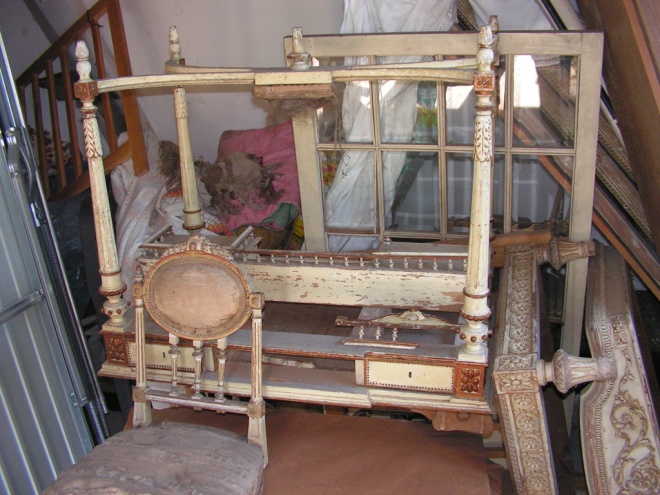 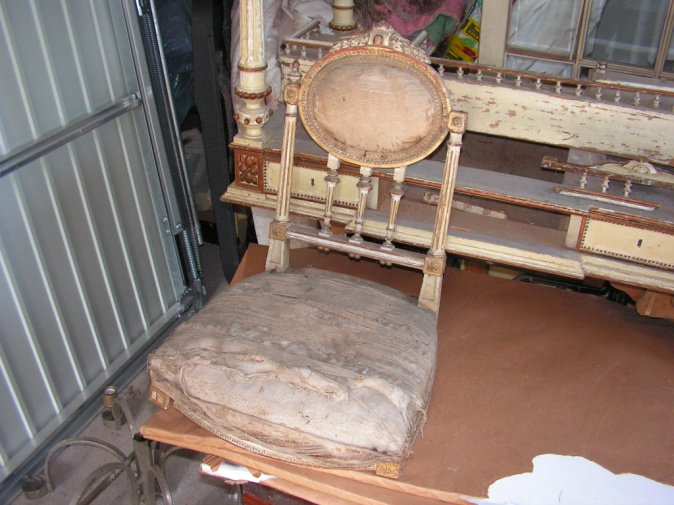 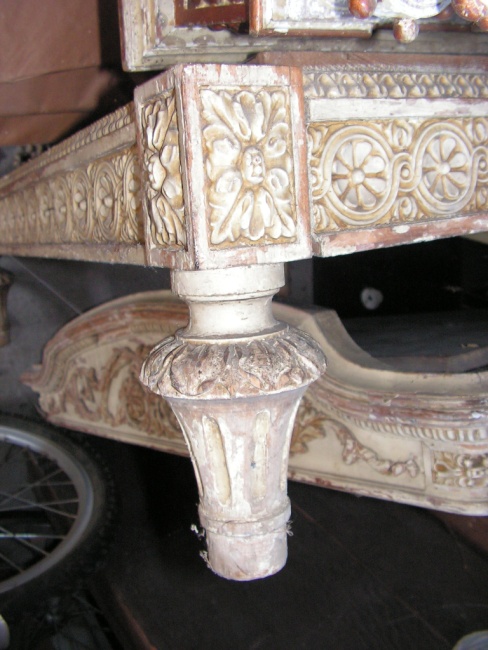 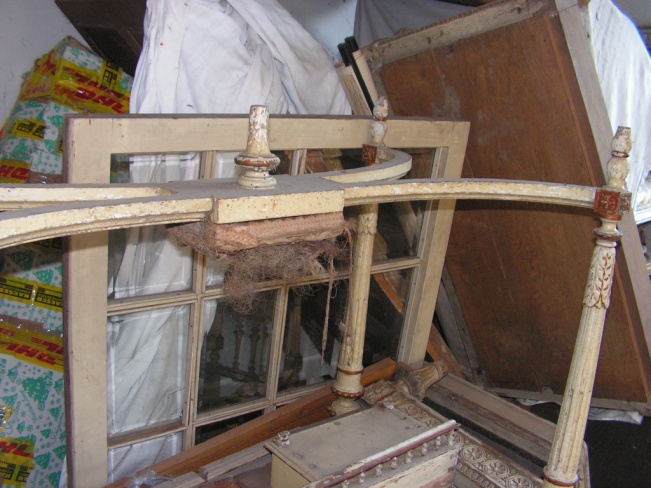 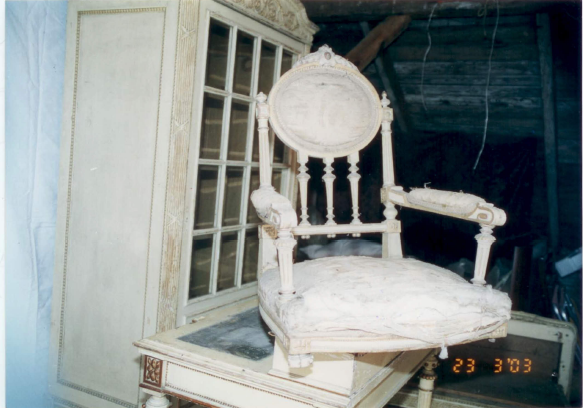 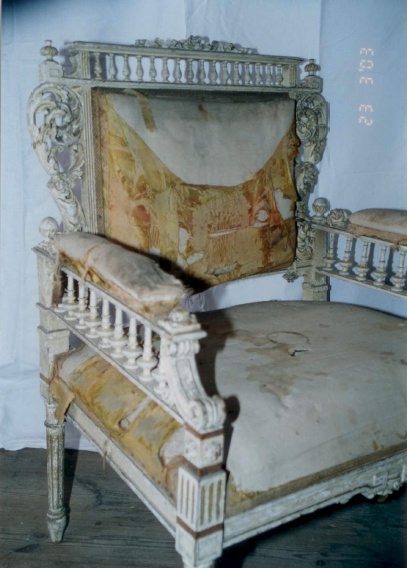 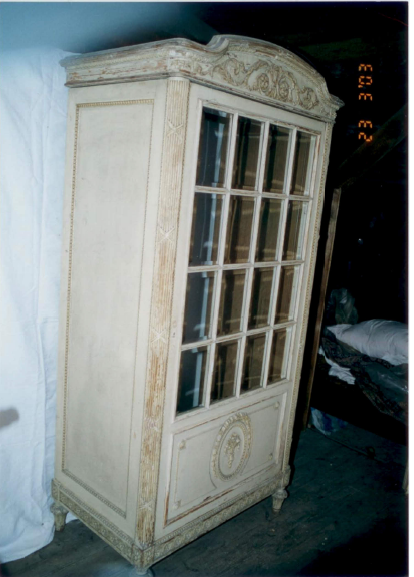 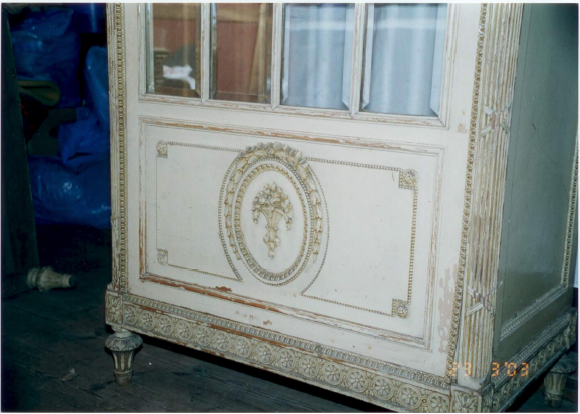 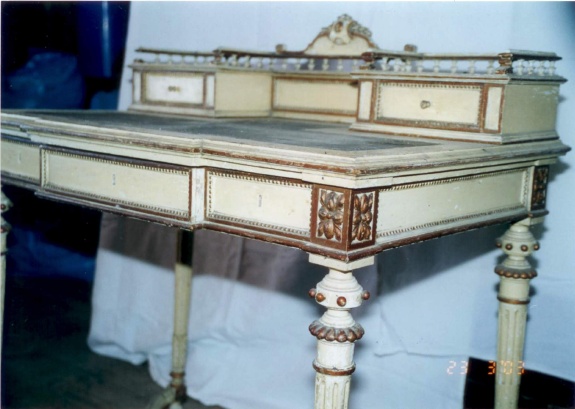 Komplet I  Wyposażenie różne Rama złoconaWym. 104 x140Rama drewniana złocona – Wykonać; wzmocnienie sztywności ( łączeń), uzupełnienie ubytków, rekonstrukcje rzeźbionych ornamentów,  kitowanie i wzmacnianie warstw pierwotnych,  wykończenie powierzchni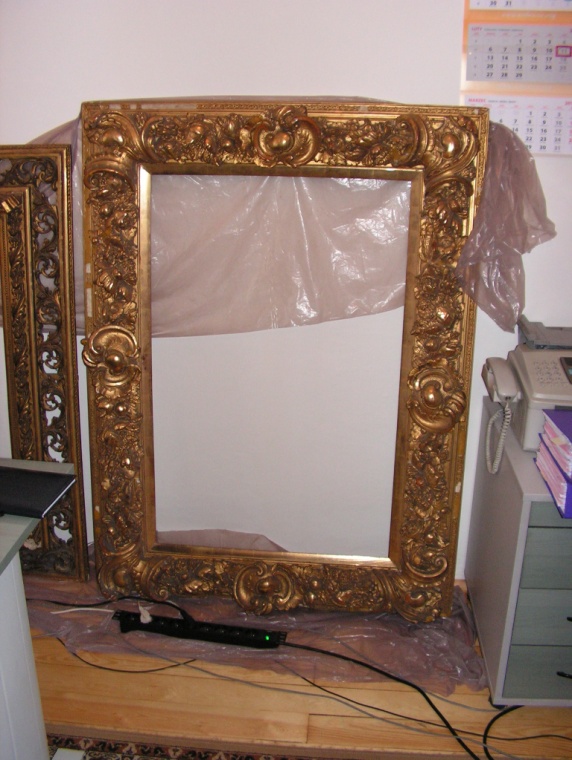 Rama złoconaWym. 131 x157Rama drewniana złocona – Wykonać; wzmocnienie sztywności ( łączeń), uzupełnienie ubytków, rekonstrukcje rzeźbionych ornamentów,  kitowanie i wzmacnianie warstw pierwotnych,  wykończenie powierzchni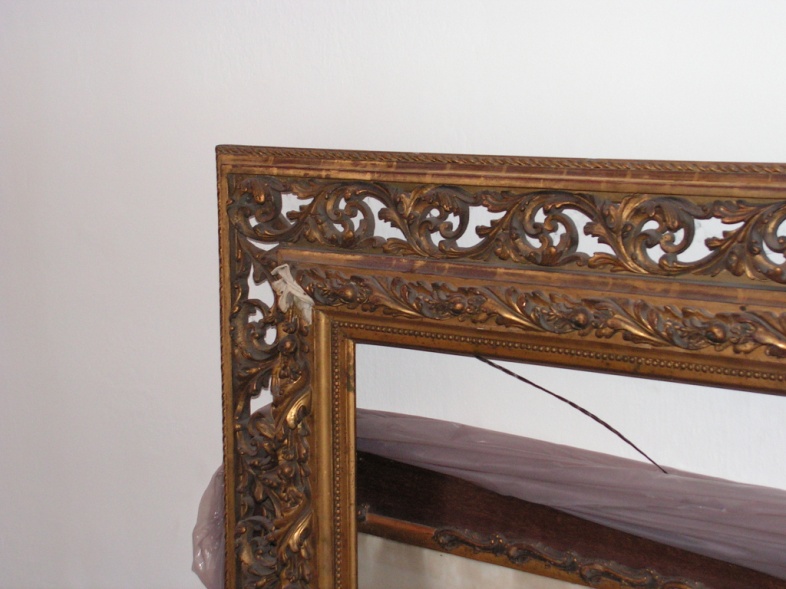 Grafika w ramie  Wym . zewn. z ramą95 x130cm szer.Rama drewniana delikatnie zdobiona  – Wykonać konserwację ramy:; wzmocnienie sztywności ( łączeń), uzupełnienie ubytków, rekonstrukcje rzeźbionych ornamentów,  kitowanie i wzmacnianie warstw pierwotnych,  wykończenie powierzchni, grafika nie wymaga konserwacji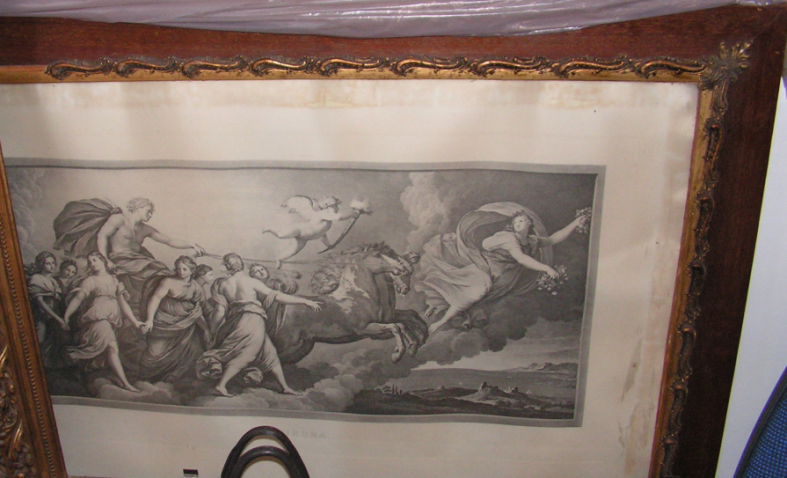 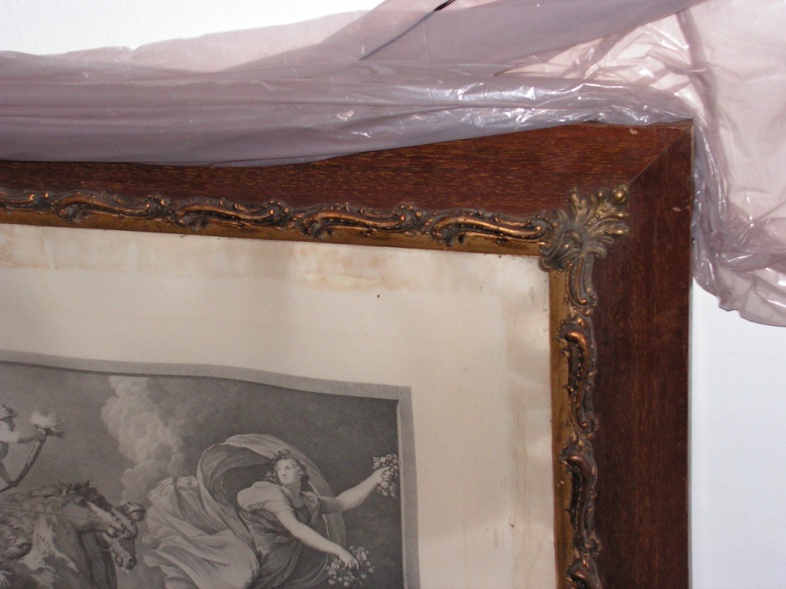 Lustro w złoconej ramie Wym. zewn.  z ramąwys. 200xszer. 115Rama drewniana zdobiona  – Wykonać konserwacje ramy:; wzmocnienie sztywności ( łączeń), uzupełnienie ubytków, rekonstrukcje rzeźbionych ornamentów,  kitowanie i wzmacnianie warstw pierwotnych,  wykończenie powierzchni, tafla lustra do konserwacji 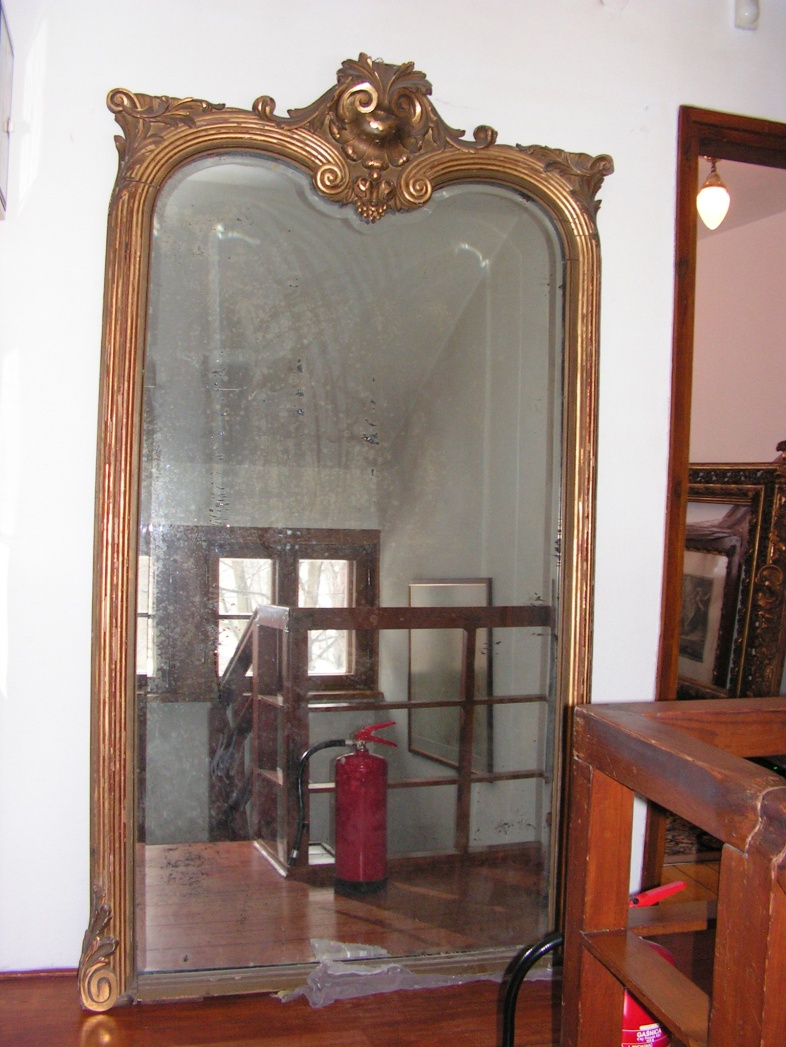 Komplet wypoczynkowy ;Kanapa 2 osobowaFotel 2 sztKrzesło 4 sztMeble stylizowane na wzór  ludwikowskich,  tapicerowane i z wstawkami z rattanu. Konstrukcja drewniana zdobiona, malowana farbą w kolorze złotym, poprzecierana, dekoracja i wykończenie powierzchni z ubytkami  - do renowacji.Tapicerka i ratan do renowacji, odświeżenia.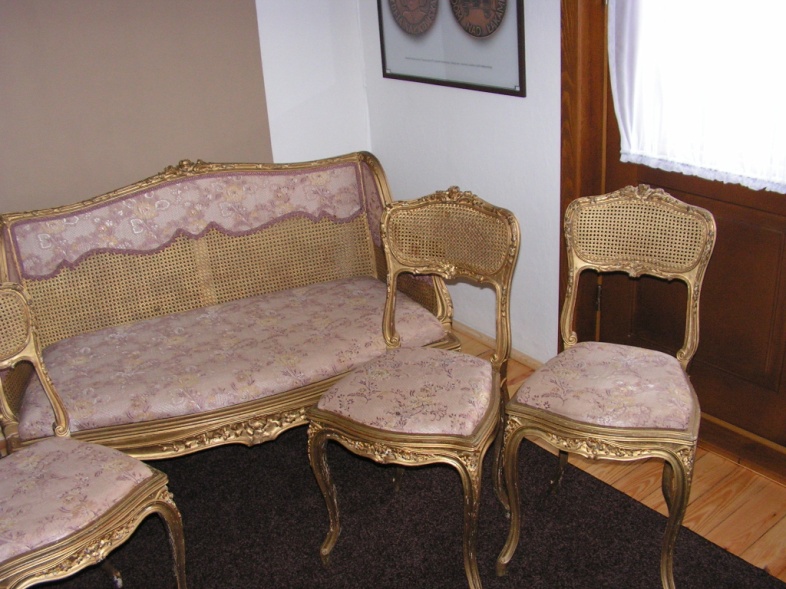 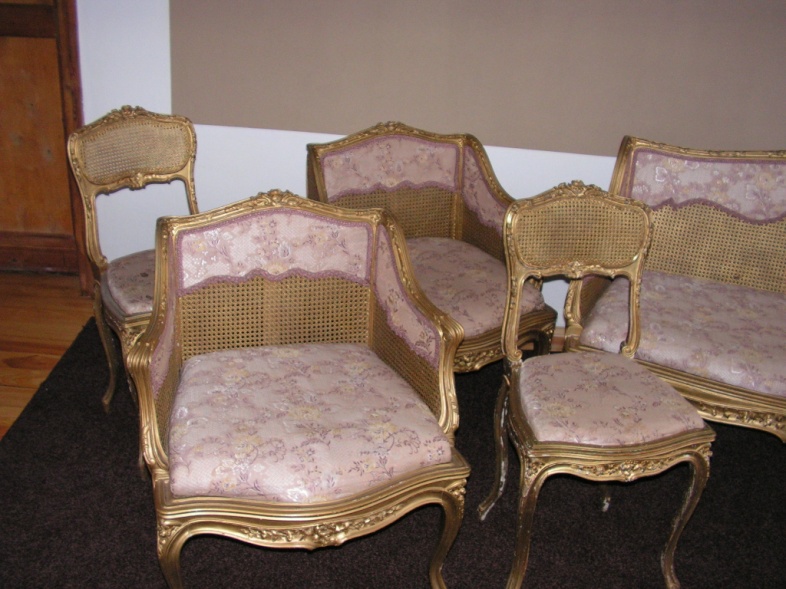 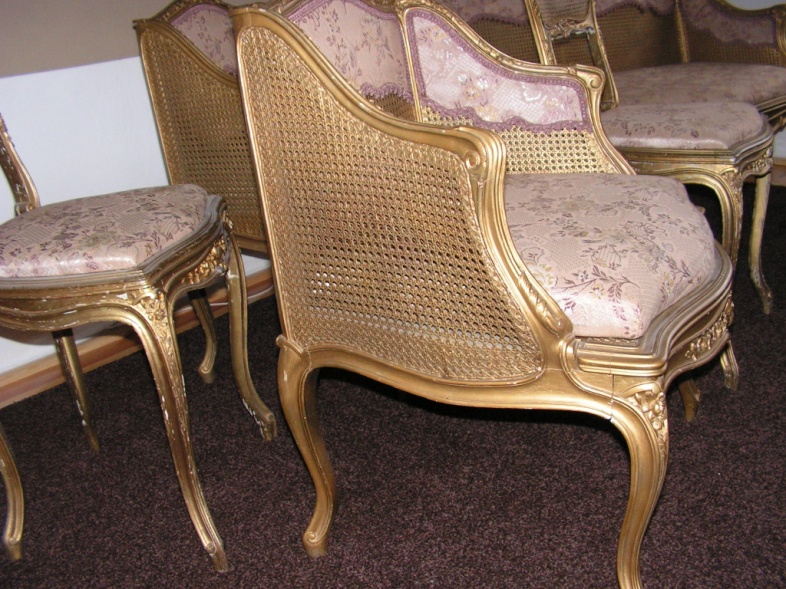 Pianinodł. 150 x gł. 75  x wys.144 cmObudowa pianina  drewniana, zdobiona z elementami snycerskimi, z ubytkami   dekoracji.  Instrument wymaga naprawy elementów  grających oraz  renowacji obudowy.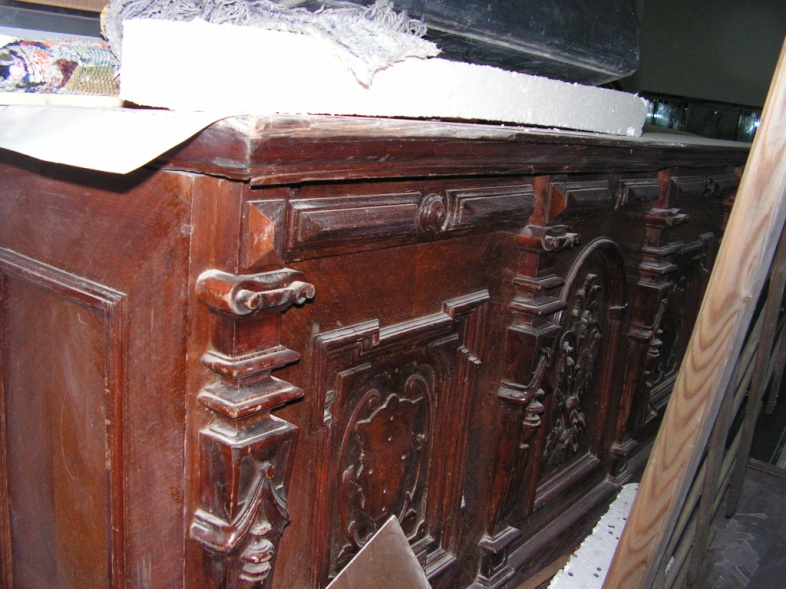 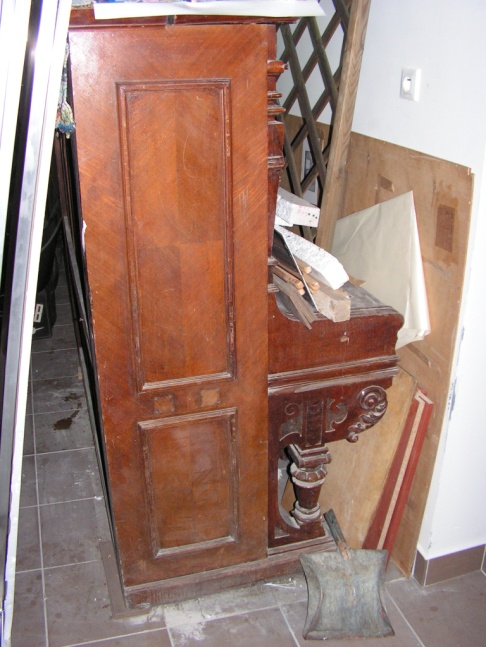 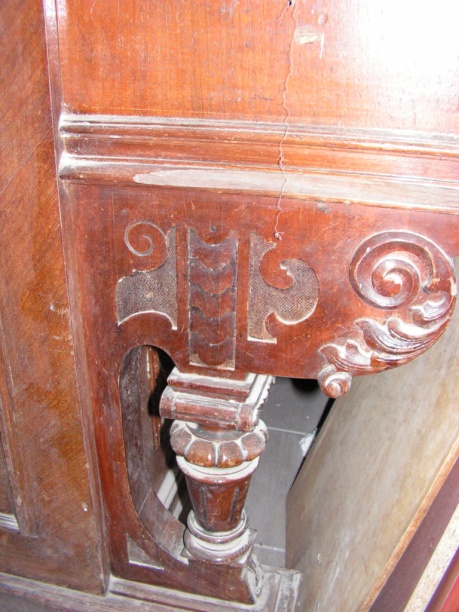 Komplet IIRAZEM 